Приложение 1Входная комплексная диагностическая работа для модулей«Математическая шкатулка», «АБВГдейка», «Лабиринты русского языка»

Фамилия, имя ребенка ____________________________________________________________ 
Дата рождения ___________________ Возраст на момент обследования ________________ 
Дата обследования ______________1. Продолжи ряд, не нарушая закономерности.    Инструкция:   Внимательно посмотри на начало строчки и продолжи ряд.



2. Соедини цифру и соответствующую картинку.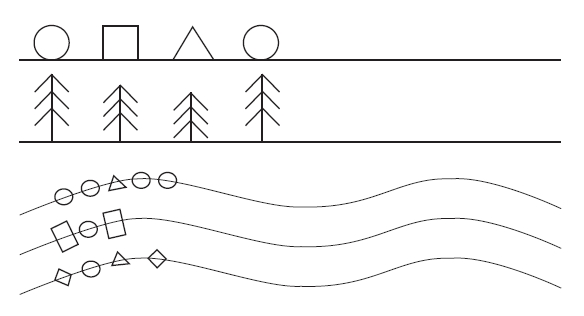     Инструкция:   Соедини картинку с цифрой, которая к ней подходит.


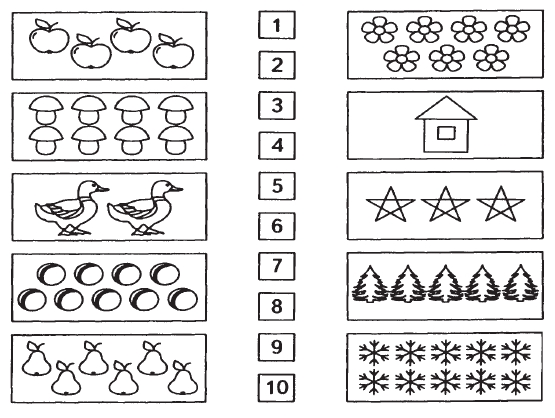 3.Исключи лишний предмет.   Инструкция:   В каждом квадратике вычеркни лишний предмет.



4. Корректурная проба.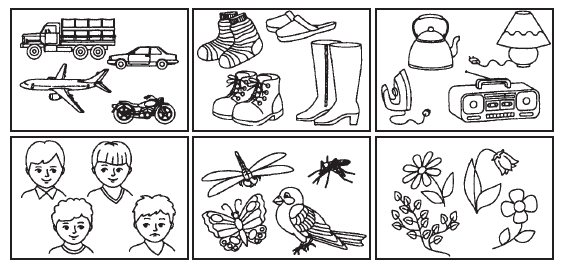     Инструкция:    До тех пор, пока я не скажу стоп, заполни каждую фигурку по образцу сверху.

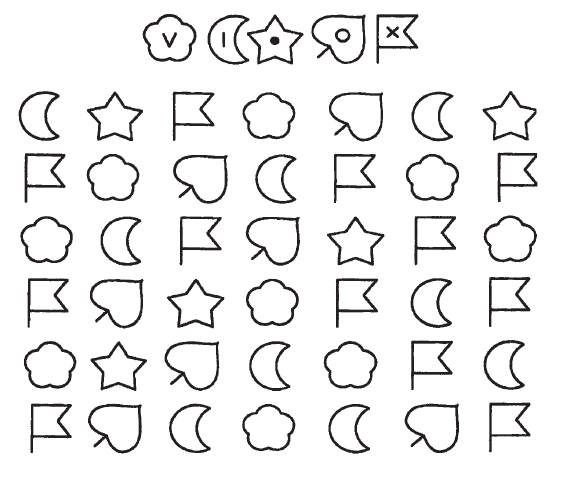 Обведи предметы, увиденные на образце. 
Инструкция:Посмотри внимательно на картинку и запомни, что на ней нарисовано.Теперь на своем листочке обведи только те предметы, которые ты запомнил.

Образец на определение уровня зрительной памяти 
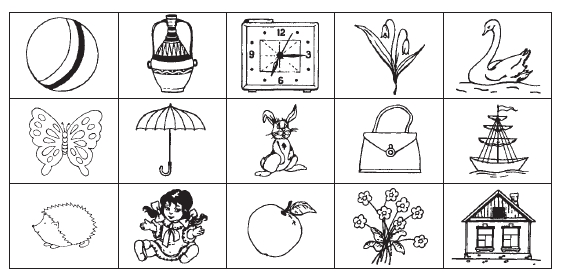 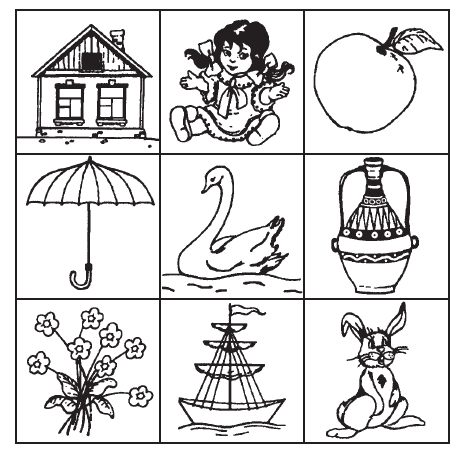 6. Методика «Разрешения проблемных ситуаций»   Инструкция:   Посмотри, как ты думаешь, как может закончится этот рассказ.

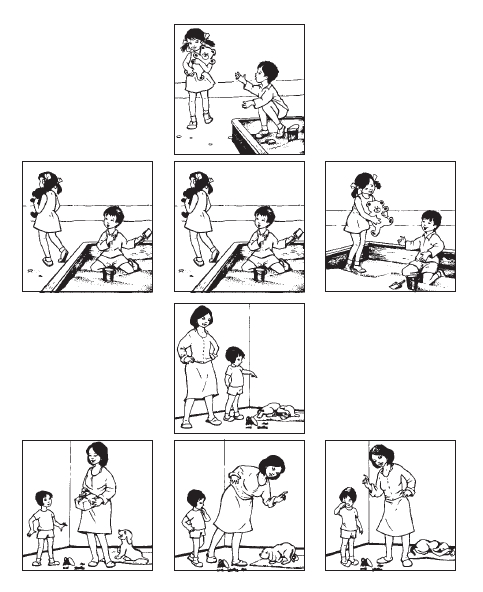 7. Сделай аппликацию из цветной бумаги.Материалы и оборудование: для проведения диагностики предварительно на отдельном столе расположены инструменты для работы над аппликацией: листы цветной бумаги, ножницы, клеенка для наклеивания элементов аппликации, клей, кисть для клея, подставку для кисти, салфетку для промачивания изделия. У вас на столе лежат знакомые вам инструменты. С их помощью нужно сделать аппликацию. 

Оценка выполнения входной комплексной диагностической работы для модулей«Математическая шкатулка», «АБВГдейка», «Лабиринты русского языка»

 1 задание:(определение уровня развития мелкой моторики руки, сформированности восприятия)высокий уровень – задание выполнено без ошибок; средний уровень – задание выполнено с 1–2 ошибками; низкий уровень – задание выполнено неправильно. 2 задание: (выявление сформированности мышления)высокий уровень – задание выполнено без ошибок; средний уровень – задание выполнено с 1–2 ошибками, линии прерывистые, нечеткие или обведены несколько раз, нечеткая форма; низкий уровень – задание выполнено неправильно. 3 задание:(выявление характера логических связей и отношений между понятиями) высокий уровень – задание выполнено без ошибок; средний уровень – задание выполнено с 1–2 ошибками; низкий уровень – задание выполнено неправильно. 4 задание:(определение умения сосредотачиваться, распределять внимание) высокий уровень – задание выполнено без ошибок; средний уровень – задание выполнено с 1 ошибкой; низкий уровень – задание выполнено неправильно. 5 задание: (определение объема воспринимаемой информации, тренировка памяти)высокий уровень – задание выполнено без ошибок; средний уровень – задание выполнено с 1 ошибкой; низкий уровень – задание выполнено неправильно. 6 задание:(выявление уровня самооценки, самоконтроля) Оценивается выбор ребенка: либо адекватное решение проблемной ситуации;либо незрелое решение – попытка свою ошибку свалить на другого; либо агрессивное отношение, недоверчивое отношение к окружающим, что означает высокий уровень тревожности.     7 задание:      В конце занятия в индивидуальных условиях дети отвечают на вопросы. Что ты хотел (ла) сделать в аппликации? Получилось ли это сделать? Легко или тяжело было выполнять работу? Как ты думаешь, почему было легко (тяжело) выполнять аппликацию? Чья работа тебе больше понравилась? 